			Mistrovství Prahy – MP1 - 2018/19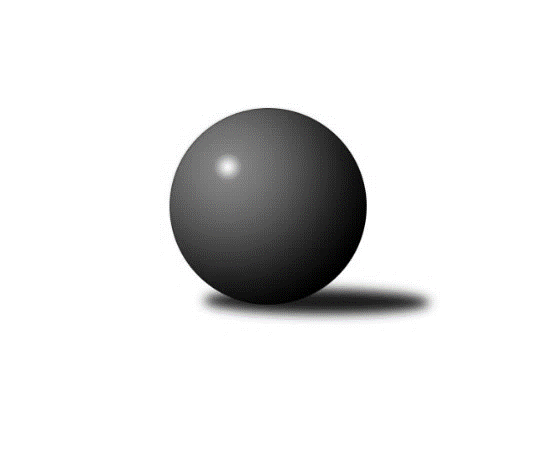 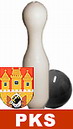 č.8Ročník 2018/2019	2.11.2018Nejlepšího výkonu v tomto kole: 2643 dosáhlo družstvo: AC Sparta PrahaVýsledky 8. kolaSouhrnný přehled výsledků:AC Sparta Praha	- SK Žižkov Praha B	5:3	2643:2539	8.0:4.0	29.10.TJ Slavoj Velké Popovice 	- Sokol Rudná A	2:6	2355:2383	6.0:6.0	31.10.TJ Kobylisy A	- TJ Kobylisy B	6:2	2376:2286	7.0:5.0	1.11.KK Konstruktiva Praha  C	- KK Slavoj Praha C	7:1	2452:2347	7.0:5.0	1.11.SK Uhelné sklady Praha 	- PSK Union Praha B	7:1	2503:2317	9.0:3.0	1.11.VSK ČVUT Praha 	- SK Meteor Praha B	7:1	2590:2323	8.5:3.5	1.11.Sokol Rudná B	- TJ Astra Zahradní Město 	2:6	2330:2369	5.0:7.0	2.11.Tabulka družstev:	1.	AC Sparta Praha	8	6	1	1	44.5 : 19.5 	60.0 : 36.0 	 2486	13	2.	TJ Astra Zahradní Město	8	6	0	2	40.0 : 24.0 	51.0 : 45.0 	 2502	12	3.	SK Žižkov Praha B	8	5	0	3	40.5 : 23.5 	50.0 : 46.0 	 2477	10	4.	TJ Kobylisy A	8	5	0	3	39.0 : 25.0 	60.5 : 35.5 	 2448	10	5.	KK Slavoj Praha C	8	5	0	3	31.5 : 32.5 	50.0 : 46.0 	 2385	10	6.	KK Konstruktiva Praha  C	8	4	1	3	34.0 : 30.0 	50.5 : 45.5 	 2462	9	7.	SK Meteor Praha B	8	4	1	3	34.0 : 30.0 	45.5 : 50.5 	 2407	9	8.	VSK ČVUT Praha	8	4	1	3	31.5 : 32.5 	46.5 : 49.5 	 2407	9	9.	SK Uhelné sklady Praha	8	4	0	4	39.5 : 24.5 	58.0 : 38.0 	 2447	8	10.	Sokol Rudná B	8	3	0	5	28.0 : 36.0 	45.0 : 51.0 	 2347	6	11.	TJ Slavoj Velké Popovice	8	3	0	5	27.0 : 37.0 	49.0 : 47.0 	 2319	6	12.	Sokol Rudná A	8	3	0	5	24.0 : 40.0 	37.5 : 58.5 	 2363	6	13.	TJ Kobylisy B	8	1	0	7	20.0 : 44.0 	36.0 : 60.0 	 2375	2	14.	PSK Union Praha B	8	1	0	7	14.5 : 49.5 	32.5 : 63.5 	 2322	2Podrobné výsledky kola:	 AC Sparta Praha	2643	5:3	2539	SK Žižkov Praha B	Petr Hartina	 	 238 	 206 		444 	 1:1 	 456 	 	227 	 229		Jan Neckář	Vladimíra Pavlatová	 	 207 	 218 		425 	 1:1 	 438 	 	224 	 214		Martin Lukáš	Petr Neumajer	 	 221 	 232 		453 	 1:1 	 431 	 	222 	 209		Anna Sailerová	Vojta Krákora	 	 220 	 239 		459 	 2:0 	 406 	 	176 	 230		Karel Bubeníček	Václav Klička	 	 223 	 208 		431 	 1:1 	 434 	 	210 	 224		Miloslav Všetečka	Martin Dubský	 	 207 	 224 		431 	 2:0 	 374 	 	188 	 186		Pavel Váňarozhodčí: Vojta Krákora Nejlepší výkon utkání: 459 - Vojta Krákora	 TJ Slavoj Velké Popovice 	2355	2:6	2383	Sokol Rudná A	Jan Kratochvíl	 	 170 	 199 		369 	 0:2 	 433 	 	203 	 230		Pavel Strnad	Jaruška Havrdová	 	 191 	 193 		384 	 1:1 	 389 	 	182 	 207		Zdeněk Mora	Josef Vodešil	 	 189 	 190 		379 	 0:2 	 422 	 	228 	 194		Jiří Spěváček	Jiří Mrzílek	 	 202 	 202 		404 	 1:1 	 405 	 	185 	 220		Petr Zelenka	Karel Balliš	 	 216 	 215 		431 	 2:0 	 371 	 	198 	 173		Karel Novotný	Bedřich Švec	 	 191 	 197 		388 	 2:0 	 363 	 	183 	 180		Jaromír Bokrozhodčí:  Nejlepší výkon utkání: 433 - Pavel Strnad	 TJ Kobylisy A	2376	6:2	2286	TJ Kobylisy B	Jaromír Žítek	 	 211 	 203 		414 	 1:1 	 373 	 	168 	 205		Jaroslav Krčma	Pavel Mezek	 	 215 	 194 		409 	 2:0 	 344 	 	168 	 176		Václav Císař	Lubomír Chudoba	 	 181 	 202 		383 	 0:2 	 411 	 	192 	 219		Vojtěch Vojtíšek	Vladimír Kohout	 	 171 	 196 		367 	 1:1 	 379 	 	168 	 211		Josef Císař	Karel Mašek	 	 212 	 185 		397 	 1:1 	 391 	 	191 	 200		Michal Kliment	Pavel Červinka	 	 194 	 212 		406 	 2:0 	 388 	 	184 	 204		Marián Kováčrozhodčí:  Nejlepší výkon utkání: 414 - Jaromír Žítek	 KK Konstruktiva Praha  C	2452	7:1	2347	KK Slavoj Praha C	Petr Barchánek	 	 195 	 198 		393 	 0:2 	 424 	 	216 	 208		Stanislav Březina ml. ml.	Karel Hybš	 	 212 	 208 		420 	 1:1 	 415 	 	218 	 197		Petra Sedláčková	Samuel Fujko	 	 218 	 218 		436 	 2:0 	 388 	 	190 	 198		Zdeněk Fůra	Miroslav Klement	 	 193 	 208 		401 	 2:0 	 358 	 	178 	 180		Petr Beneda	Ivan Harašta	 	 186 	 201 		387 	 1:1 	 371 	 	187 	 184		Boris Búrik	Jan Barchánek	 	 221 	 194 		415 	 1:1 	 391 	 	192 	 199		Daniel Prošekrozhodčí:  Nejlepší výkon utkání: 436 - Samuel Fujko	 SK Uhelné sklady Praha 	2503	7:1	2317	PSK Union Praha B	Bohumil Bazika	 	 195 	 187 		382 	 1:1 	 378 	 	172 	 206		Pavel Moravec	Miroslav Plachý	 	 222 	 205 		427 	 1:1 	 386 	 	180 	 206		Pavel Kantner	Antonín Knobloch	 	 196 	 204 		400 	 1:1 	 410 	 	222 	 188		Pavlína Kašparová	Martin Novák	 	 232 	 207 		439 	 2:0 	 399 	 	206 	 193		Jarmila Fremrová	Tomáš Dvořák	 	 225 	 195 		420 	 2:0 	 352 	 	167 	 185		Petr Moravec	Jan Hloušek	 	 211 	 224 		435 	 2:0 	 392 	 	210 	 182		Josef Machrozhodčí:  Nejlepší výkon utkání: 439 - Martin Novák	 VSK ČVUT Praha 	2590	7:1	2323	SK Meteor Praha B	Milan Vejvoda	 	 196 	 191 		387 	 0:2 	 423 	 	197 	 226		Vladimír Dvořák	Miroslav Kochánek	 	 249 	 215 		464 	 2:0 	 382 	 	195 	 187		Josef Jurášek	Pavel Jahelka	 	 223 	 245 		468 	 2:0 	 405 	 	196 	 209		Josef Kučera	Jiří Piskáček	 	 213 	 222 		435 	 1.5:0.5 	 392 	 	213 	 179		Vladimír Vošický	Jiří Tencar	 	 215 	 190 		405 	 1:1 	 383 	 	178 	 205		Jindra Pokorná	Adam Vejvoda	 	 211 	 220 		431 	 2:0 	 338 	 	157 	 181		Josef Tesařrozhodčí:  Nejlepší výkon utkání: 468 - Pavel Jahelka	 Sokol Rudná B	2330	2:6	2369	TJ Astra Zahradní Město 	Miroslav Kýhos	 	 178 	 204 		382 	 1:1 	 395 	 	204 	 191		Lucie Hlavatá	Pavel Kasal	 	 195 	 188 		383 	 1:1 	 387 	 	217 	 170		Marek Šveda	Radek Machulka	 	 181 	 209 		390 	 1:1 	 385 	 	187 	 198		Daniel Veselý	Martin Machulka	 	 174 	 197 		371 	 0:2 	 402 	 	198 	 204		Tomáš Hroza	Jiří Zdráhal	 	 186 	 208 		394 	 1:1 	 386 	 	200 	 186		Radek Fiala	Tomáš Keller	 	 192 	 218 		410 	 1:1 	 414 	 	181 	 233		Jaroslav Dryákrozhodčí:  Nejlepší výkon utkání: 414 - Jaroslav DryákPořadí jednotlivců:	jméno hráče	družstvo	celkem	plné	dorážka	chyby	poměr kuž.	Maximum	1.	Pavel Plachý 	SK Meteor Praha B	437.50	304.3	133.3	5.7	4/4	(480)	2.	Jan Hloušek 	SK Uhelné sklady Praha 	435.44	296.5	138.9	5.9	4/4	(467)	3.	Pavel Jahelka 	VSK ČVUT Praha 	434.63	292.4	142.2	3.3	4/4	(468)	4.	Pavel Červinka 	TJ Kobylisy A	429.85	292.1	137.8	2.9	5/5	(451)	5.	Radek Fiala 	TJ Astra Zahradní Město 	429.30	293.3	136.0	4.1	5/5	(453)	6.	Václav Klička 	AC Sparta Praha	427.60	285.8	141.9	3.9	4/4	(464)	7.	Jan Barchánek 	KK Konstruktiva Praha  C	425.13	292.6	132.6	5.2	4/5	(488)	8.	Jan Neckář 	SK Žižkov Praha B	424.57	293.3	131.2	3.7	5/5	(456)	9.	Petr Neumajer 	AC Sparta Praha	423.80	292.9	131.0	4.5	4/4	(455)	10.	Karel Hybš 	KK Konstruktiva Praha  C	423.25	292.4	130.9	6.1	4/5	(441)	11.	Martin Lukáš 	SK Žižkov Praha B	421.83	295.5	126.3	6.7	5/5	(438)	12.	Stanislav Březina ml.  ml.	KK Slavoj Praha C	421.75	285.9	135.8	5.6	4/5	(467)	13.	Martin Dubský 	AC Sparta Praha	421.55	285.1	136.5	4.0	4/4	(441)	14.	Antonín Knobloch 	SK Uhelné sklady Praha 	418.35	291.1	127.3	5.8	4/4	(435)	15.	Karel Mašek 	TJ Kobylisy A	417.95	283.0	135.0	4.4	5/5	(429)	16.	Pavel Strnad 	Sokol Rudná A	417.19	291.1	126.1	7.3	4/4	(438)	17.	Vojtěch Vojtíšek 	TJ Kobylisy B	416.31	292.8	123.6	5.1	4/5	(442)	18.	Anna Sailerová 	SK Žižkov Praha B	416.23	288.1	128.2	5.5	5/5	(453)	19.	Adam Vejvoda 	VSK ČVUT Praha 	414.90	277.6	137.4	2.8	4/4	(447)	20.	Vojta Krákora 	AC Sparta Praha	414.20	291.6	122.7	6.3	4/4	(459)	21.	Marián Kováč 	TJ Kobylisy B	413.90	288.8	125.2	5.5	5/5	(464)	22.	Miroslav Plachý 	SK Uhelné sklady Praha 	412.81	286.3	126.5	8.6	4/4	(437)	23.	Jiří Spěváček 	Sokol Rudná A	412.69	287.3	125.4	7.3	4/4	(441)	24.	Miloslav Všetečka 	SK Žižkov Praha B	412.38	287.1	125.3	5.2	4/5	(436)	25.	Pavel Mezek 	TJ Kobylisy A	411.47	281.2	130.3	5.3	5/5	(424)	26.	Daniel Veselý 	TJ Astra Zahradní Město 	410.88	292.4	118.5	8.6	4/5	(432)	27.	Jaroslav Dryák 	TJ Astra Zahradní Město 	409.07	279.6	129.4	6.7	5/5	(433)	28.	Zdeněk Barcal 	SK Meteor Praha B	408.50	287.4	121.1	8.6	3/4	(470)	29.	Miroslav Klement 	KK Konstruktiva Praha  C	408.00	286.5	121.6	8.7	5/5	(435)	30.	Martin Machulka 	Sokol Rudná B	408.00	290.2	117.8	7.5	3/4	(441)	31.	Petr Hartina 	AC Sparta Praha	407.00	279.3	127.8	4.0	3/4	(446)	32.	Tomáš Dvořák 	SK Uhelné sklady Praha 	406.33	287.7	118.7	8.9	3/4	(420)	33.	Samuel Fujko 	KK Konstruktiva Praha  C	406.20	286.1	120.2	7.6	5/5	(480)	34.	Marek Šveda 	TJ Astra Zahradní Město 	405.83	290.5	115.3	10.8	5/5	(427)	35.	Lubomír Chudoba 	TJ Kobylisy A	404.65	284.6	120.1	5.7	5/5	(423)	36.	Petra Sedláčková 	KK Slavoj Praha C	403.19	271.6	131.6	8.2	4/5	(425)	37.	Miroslav Kýhos 	Sokol Rudná B	403.15	289.3	113.9	8.5	4/4	(424)	38.	Václav Bouchal 	TJ Kobylisy A	402.92	278.8	124.1	5.3	4/5	(431)	39.	Josef Kučera 	SK Meteor Praha B	402.75	279.1	123.7	9.3	3/4	(444)	40.	Ivan Harašta 	KK Konstruktiva Praha  C	402.30	282.2	120.2	9.2	5/5	(438)	41.	Petr Barchánek 	KK Konstruktiva Praha  C	402.25	284.0	118.3	7.8	5/5	(440)	42.	Josef Císař 	TJ Kobylisy B	401.90	288.2	113.8	9.9	5/5	(422)	43.	Zdeněk Fůra 	KK Slavoj Praha C	401.75	283.5	118.3	8.5	5/5	(455)	44.	Vladimíra Pavlatová 	AC Sparta Praha	401.45	285.2	116.3	5.8	4/4	(449)	45.	Miroslav Kochánek 	VSK ČVUT Praha 	400.95	291.2	109.8	9.4	4/4	(464)	46.	Tomáš Hroza 	TJ Astra Zahradní Město 	400.57	281.3	119.3	8.9	5/5	(425)	47.	Martin Novák 	SK Uhelné sklady Praha 	399.63	283.1	116.5	8.1	4/4	(439)	48.	Karel Bubeníček 	SK Žižkov Praha B	399.50	283.7	115.8	9.6	5/5	(425)	49.	Karel Sedláček 	PSK Union Praha B	399.13	277.1	122.1	7.3	4/5	(449)	50.	Josef Gebr 	SK Žižkov Praha B	399.13	281.9	117.3	7.8	4/5	(413)	51.	Jaromír Žítek 	TJ Kobylisy A	398.75	277.9	120.9	9.0	5/5	(418)	52.	Josef Tesař 	SK Meteor Praha B	397.88	276.8	121.1	7.0	4/4	(458)	53.	Pavel Kantner 	PSK Union Praha B	397.73	277.5	120.2	8.3	5/5	(407)	54.	Petr Beneda 	KK Slavoj Praha C	396.19	287.0	109.2	12.0	4/5	(467)	55.	Bedřich Švec 	TJ Slavoj Velké Popovice 	395.85	276.0	119.9	8.5	4/4	(439)	56.	Jiří Mrzílek 	TJ Slavoj Velké Popovice 	395.85	277.7	118.2	9.3	4/4	(436)	57.	Radek Machulka 	Sokol Rudná B	395.33	279.3	116.1	8.7	3/4	(412)	58.	Pavel Kasal 	Sokol Rudná B	394.25	280.5	113.8	8.6	4/4	(432)	59.	Karel Balliš 	TJ Slavoj Velké Popovice 	393.65	274.5	119.2	11.2	4/4	(438)	60.	Pavel Moravec 	PSK Union Praha B	391.45	279.2	112.3	7.9	5/5	(417)	61.	Jiří Piskáček 	VSK ČVUT Praha 	391.30	274.7	116.6	9.4	4/4	(448)	62.	Boris Búrik 	KK Slavoj Praha C	390.73	280.9	109.8	11.0	5/5	(448)	63.	Jaromír Bok 	Sokol Rudná A	390.06	272.3	117.8	8.0	4/4	(419)	64.	Jaruška Havrdová 	TJ Slavoj Velké Popovice 	389.60	276.6	113.0	8.7	3/4	(422)	65.	Zdeněk Mora 	Sokol Rudná A	388.83	279.5	109.3	13.3	4/4	(426)	66.	Josef Vodešil 	TJ Slavoj Velké Popovice 	388.10	272.6	115.5	10.8	4/4	(425)	67.	Vladimír Vošický 	SK Meteor Praha B	386.00	272.1	113.9	8.3	3/4	(418)	68.	Jindra Pokorná 	SK Meteor Praha B	385.81	273.3	112.6	9.3	4/4	(453)	69.	Václav Císař 	TJ Kobylisy B	385.75	275.2	110.6	9.9	5/5	(423)	70.	Zbyněk Sedlák 	SK Uhelné sklady Praha 	384.89	286.4	98.4	9.1	3/4	(409)	71.	Jaroslav Krčma 	TJ Kobylisy B	384.85	276.6	108.3	10.1	5/5	(434)	72.	Pavlína Kašparová 	PSK Union Praha B	384.58	273.3	111.3	9.0	4/5	(410)	73.	Bohumil Bazika 	SK Uhelné sklady Praha 	382.92	269.3	113.6	8.3	3/4	(422)	74.	Petra Koščová 	Sokol Rudná B	382.25	275.0	107.3	11.3	4/4	(390)	75.	Daniel Prošek 	KK Slavoj Praha C	381.00	271.6	109.4	13.8	5/5	(404)	76.	Petr Moravec 	PSK Union Praha B	380.87	277.1	103.7	8.9	5/5	(418)	77.	Jarmila Fremrová 	PSK Union Praha B	380.67	267.9	112.8	9.0	4/5	(408)	78.	Peter Koščo 	Sokol Rudná B	380.25	263.0	117.3	10.0	4/4	(408)	79.	Josef Jurášek 	SK Meteor Praha B	379.17	269.0	110.2	10.0	3/4	(400)	80.	Jason Holt 	TJ Slavoj Velké Popovice 	377.92	270.2	107.8	10.7	3/4	(444)	81.	Karel Novotný 	Sokol Rudná A	377.13	283.0	94.1	14.3	4/4	(436)	82.	Michal Kliment 	TJ Kobylisy B	376.83	272.4	104.4	10.4	4/5	(413)	83.	Josef Mach 	PSK Union Praha B	372.69	265.5	107.2	11.9	4/5	(401)		Miloslav Dušek 	SK Uhelné sklady Praha 	471.00	323.0	148.0	7.0	1/4	(471)		Vladislav Škrabal 	SK Žižkov Praha B	468.00	284.0	184.0	4.0	1/5	(468)		Radovan Šimůnek 	TJ Astra Zahradní Město 	466.00	317.5	148.5	6.5	2/5	(474)		Jakub Vodička 	TJ Astra Zahradní Město 	449.50	307.5	142.0	5.0	2/5	(486)		Luboš Kocmich 	VSK ČVUT Praha 	442.50	300.5	142.0	3.5	2/4	(470)		Tomáš Kudweis 	TJ Astra Zahradní Město 	440.00	290.0	150.0	2.0	1/5	(440)		Hana Křemenová 	SK Žižkov Praha B	437.50	292.5	145.0	5.5	2/5	(471)		Aleš Král 	KK Slavoj Praha C	435.25	290.0	145.3	6.8	2/5	(499)		Martin Kozdera 	TJ Astra Zahradní Město 	433.00	308.0	125.0	7.0	1/5	(433)		Roman Hrdlička 	KK Slavoj Praha C	428.00	286.0	142.0	5.0	1/5	(428)		Vladimír Dvořák 	SK Meteor Praha B	423.00	291.0	132.0	6.0	1/4	(423)		Vojtěch Kostelecký 	TJ Astra Zahradní Město 	422.00	268.0	154.0	2.0	1/5	(422)		Jaroslav Pleticha  ml.	KK Konstruktiva Praha  C	422.00	280.0	142.0	6.0	1/5	(422)		Pavel Pavlíček 	AC Sparta Praha	418.00	297.0	121.0	7.0	1/4	(418)		Bohumír Musil 	KK Konstruktiva Praha  C	412.50	283.0	129.5	5.0	2/5	(442)		Tomáš Keller 	Sokol Rudná B	409.13	289.8	119.4	9.0	2/4	(437)		Jiří Tencar 	VSK ČVUT Praha 	405.00	280.0	125.0	12.0	1/4	(405)		Jana Cermanová 	TJ Kobylisy B	401.00	288.0	113.0	11.0	1/5	(401)		David Knoll 	VSK ČVUT Praha 	398.00	288.3	109.8	13.0	2/4	(445)		Milan Vejvoda 	VSK ČVUT Praha 	395.67	269.2	126.5	9.7	2/4	(413)		Lucie Hlavatá 	TJ Astra Zahradní Město 	395.00	268.0	127.0	8.0	1/5	(395)		Petr Seidl 	TJ Astra Zahradní Město 	395.00	282.0	113.0	7.0	1/5	(395)		Jiří Zdráhal 	Sokol Rudná B	389.00	279.0	110.0	10.3	1/4	(397)		Vlastimil Bachor 	Sokol Rudná A	387.25	268.2	119.1	8.4	2/4	(407)		Petr Zelenka 	Sokol Rudná A	384.00	269.5	114.5	9.5	2/4	(405)		Emilie Somolíková 	TJ Slavoj Velké Popovice 	384.00	279.0	105.0	11.0	1/4	(384)		Jan Knyttl 	VSK ČVUT Praha 	383.50	272.0	111.5	7.8	2/4	(401)		Tomáš Doležal 	TJ Astra Zahradní Město 	383.00	277.5	105.5	11.0	1/5	(412)		Richard Glas 	VSK ČVUT Praha 	381.00	284.0	97.0	14.0	1/4	(381)		Pavel Černý 	SK Uhelné sklady Praha 	377.50	277.0	100.5	11.5	1/4	(381)		Pavel Váňa 	SK Žižkov Praha B	374.00	263.0	111.0	10.0	1/5	(374)		Markéta Březinová 	TJ Kobylisy B	372.50	272.0	100.5	10.5	2/5	(373)		Jiří Neumajer 	AC Sparta Praha	371.00	268.0	103.0	4.0	1/4	(371)		Jan Kratochvíl 	TJ Slavoj Velké Popovice 	369.00	272.0	97.0	14.0	1/4	(369)		Martin Berezněv 	Sokol Rudná A	363.50	259.0	104.5	14.5	2/4	(368)		Karel Kohout 	Sokol Rudná A	362.00	262.5	99.5	10.0	2/4	(364)		Jiří Škoda 	VSK ČVUT Praha 	353.50	256.0	97.5	13.5	2/4	(384)		Jana Průšová 	KK Slavoj Praha C	349.00	257.0	92.0	14.5	2/5	(364)		Adam Lesák 	Sokol Rudná B	348.00	248.0	100.0	11.0	2/4	(358)		Vladimír Kohout 	TJ Kobylisy A	337.25	247.0	90.3	16.0	2/5	(367)		Jarmila Zimáková 	Sokol Rudná A	319.00	257.0	62.0	22.0	1/4	(319)		Eva Václavková 	TJ Slavoj Velké Popovice 	304.00	221.0	83.0	15.0	1/4	(304)Sportovně technické informace:Starty náhradníků:registrační číslo	jméno a příjmení 	datum startu 	družstvo	číslo startu23581	Vladimír Dvořák	01.11.2018	SK Meteor Praha B	1x20150	Lucie Hlavatá	02.11.2018	TJ Astra Zahradní Město 	1x12178	Jiří Tencar	01.11.2018	VSK ČVUT Praha 	1x10264	Jan Kratochvíl	31.10.2018	TJ Slavoj Velké Popovice 	1x14590	Pavel Váňa	29.10.2018	SK Žižkov Praha B	1x
Hráči dopsaní na soupisku:registrační číslo	jméno a příjmení 	datum startu 	družstvo	Program dalšího kola:9. kolo6.11.2018	út	17:00	SK Meteor Praha B - KK Konstruktiva Praha  C	6.11.2018	út	17:30	TJ Kobylisy B - Sokol Rudná B	7.11.2018	st	19:30	SK Žižkov Praha B - SK Uhelné sklady Praha 	8.11.2018	čt	17:30	KK Slavoj Praha C - TJ Kobylisy A	9.11.2018	pá	17:30	Sokol Rudná A - VSK ČVUT Praha 	9.11.2018	pá	17:30	TJ Astra Zahradní Město  - AC Sparta Praha	Nejlepší šestka kola - absolutněNejlepší šestka kola - absolutněNejlepší šestka kola - absolutněNejlepší šestka kola - absolutněNejlepší šestka kola - dle průměru kuželenNejlepší šestka kola - dle průměru kuželenNejlepší šestka kola - dle průměru kuželenNejlepší šestka kola - dle průměru kuželenNejlepší šestka kola - dle průměru kuželenPočetJménoNázev týmuVýkonPočetJménoNázev týmuPrůměr (%)Výkon4xPavel JahelkaČVUT4682xPavel JahelkaČVUT111.564681xMiroslav KochánekČVUT4641xMartin NovákUS110.654391xVojta KrákoraSparta4591xMiroslav KochánekČVUT110.614641xJan NeckářŽižkov B4565xJan HloušekUS109.644354xPetr NeumajerSparta4531xVojta KrákoraSparta109.354592xPetr HartinaSparta4442xJan NeckářŽižkov B108.64456